基于TI DSP TMS320C6678、Xilinx K7 FPGA XC7K325T的高速数据处理核心板一、板卡概述该DSP+FPGA高速信号采集处理板由我公司自主研发，包含一片TI DSP TMS320C6678和一片Xilinx FPGA K7 XC72K325T-1ffg900。包含1个千兆网口，1个FMC HPC接口。可搭配使用AD FMC子卡、图像FMC子卡等，用于软件无线电系统，基带信号处理，无线仿真平台，高速图像采集、处理等。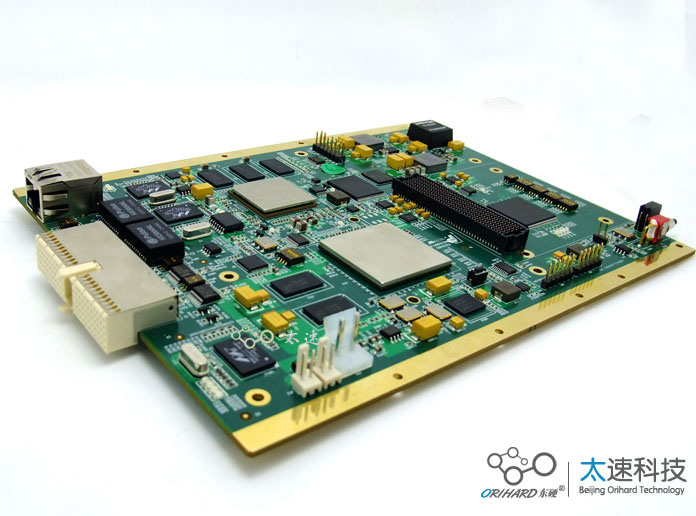 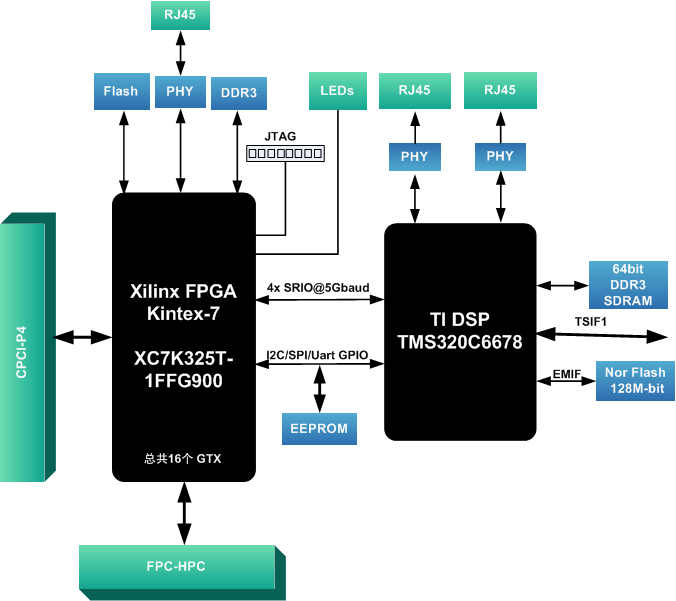 二、技术指标1. 以xilinx 公司K7系列FPGA XC72K325T和TI公司的TMS320C6678为主芯片。
2. 具有千兆以太网输出功能（DSP/FPGA各一个）。
3. DSP支持256M X64bit，FPGA支持256MX32bit，使用芯片MT41J256M16RE-15E IT。
4. DSP 外接32MB字节 Nor Flash，1GB字节Nand Flash。
5. DSP 输出1路uart接口，可配置RS232 ，RS422接口
6. DSP以太网具有在线可编程下载功能
7. FPGA与DSP接口: Rapidio X4,SPI ,GPIO.
8. FPGA输出2路uart接口，可配置RS232 ，RS422接口
9. FPGA外接HPC高速信号接口，全信号标准定义。
10. 板卡大小：200mm×155mm。三、芯片介绍　　1．DSP芯片介绍
　　TMS320CC6678是TI推出的新一代DSP芯片，它的内核、外设接口和内部互联的能力比C64x系列的DSP有了非常大的提高。首先，它具有八个处理器核C66x，并且C66x核同时具备320GMAC的定点和160GFLOP的浮点处理能力。然后，其外设集成了新一代的SRIO2.1、PCIe2.0和HyperLink等高速接口。另外，内部互联也采用新的TeraNet开关互联技术，具有非常高的速率。　　2. FPGA芯片介绍
　　Xilinx 公司Kintex7系列FPGA XC7K325T-1FFg900I 为主芯片，XC57K325T 具有Logic Cells 326080个，大RAM模块4000 Kb，DSP Slices840个，CMT时钟管理10个 RocketIO GTX 16个，总IO bank 10个，大使用IO数500个。
　　FPGA外挂1组DDR3，容量为256Mx32bit。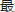 四、物理特性：　    工作温度:支持工业级-40℃~85℃       工作湿度：10%-80%五、供电要求:　　双直流电源供电。整板功耗 50W。 
　　电压：板卡工作电压 12V 5A 。 
　　纹波：≤10%
六、应用领域　　高速图像采集、处理、软件无线电、图像数据采集、广播电视等。七、子卡配用